Наш адрес:город Воронеж,ул. Севастьяновский съезд, д. 26,Ильинский храм(за главным корпусом ВГУ)Тлф.: 255-90-20Наш сайт: http://vk.com/iliyaprorokНастоятель:  протоиерей Олег ТитовКлирик:         иерей Дмитрий ПинчукПросьба не использовать эту брошюру в хозяйственных целях.Иеговисты отрицают учение о Святой Троице. Они считают, что сатана пытается скрыть от людей истину об Иегове и Его Сыне Иисусе Христе. «Любая попытка обосновать учение о Троице ведет к путанице. Человеку, который хочет познать истинного Бога, трудно будет полюбить и молиться какому-то «трехглавому, чудовищному богу»…      Напомним, что согласно Символу веры, принятому святыми отцами Единой, Святой, Соборной и Апостольской Церкви, к коей себя причисляют все православные христиане мира, Бог есть Троица: Бог Отец, Бог Сын и Бог Святой Дух. Троица единосущна и нераздельна. Троичность единого Бога – величайшая Божественная тайна.    Обратимся к Библии, которая учит,  что существует только один Бог: «Я Господь, и нет иного; нет Бога кроме Меня» (Ис 45, 5).    Далее, в Библии говорится о том, что существуют Три Божественные Личности: Бог Отец, Бог Сын Иисус Христос и Бог Дух Святой.     Бог представляется беседующим и совещающимся с лицами сознательными и равными Ему по божеству. Таковы слова Божии: перед сотворением человека, — «сотворим человека по образу Нашему и по подобию» (Быт 1, 26); перед изгнанием падших прародителей из рая: «се Адам бысть яко един от Нас» (Быт 3, 22).           Явление Божие в виде трех странников Аврааму: «Явися же ему Бог у дуба Мамврийска… Воззрев же очима своима, виде, и се трие мужи стояху пред ним… и поклонися до земли, и рече: Господи, аще убо обретох благодать перед Τοбою, не мини раба Твоего» (Быт 18, 1–3). Авраам встречает трех, а поклоняется Единому.      «У нас один Бог Отец, из Которого все, и мы для Него». (1Кор 8:6) 
    «Христос, сущий над всем Бог, благословенный во веки, аминь». (Рим 9,5) 
     «Для чего ты допустил сатане вложить в сердце твое мысль солгать Духу Святому? Ты солгал не человекам, а Богу». (Деян 5, 3,4)     «Ибо три свидетельствуют на небе: Отец, Слово и Святой Дух; и Сии три суть едино». (1 Ин 5:7)этим вопросам, стремясь оградить Истину от ересей, терзавших Апостольскую Церковь. Иеговисты утверждают, что Господь был предан смерти во плоти, но оживлен в духе. Воскреснув, Он перестал быть человеком, став  духовным творением. Христос возвращается не как человек, а как дух…       Сам Господь наш предсказывал Свое телесное Воскресение, говоря о "храме Тела Своего": «Иисус сказал им в ответ: разрушьте храм сей, и Я в три дня воздвигну его. А Он говорил о храме тела Своего» (Ин 2, 19-21).       В Евангелии имеется указание на то, что Он и после Воскресения Человек: «Они, смутившись и испугавшись, подумали, что видят духа. Но Он сказал им: ...для чего такие мысли входят в сердца ваши? Посмотрите на руки Мои и на ноги Мои; это Я Сам; осяжите (потрогайте) Меня и рассмотрите; ибо дух плоти и костей не имеет, как видите у Меня. И, сказав это, показал им руки и ноги... И, взяв, ел перед ними» (Лк 24, 37-43).  Как можно эти слова еще как-то понимать, если Христос ясно сказал: «... для чего такие мысли входят в сердца ваши?»        В своем понимании Христова Воскресения "свидетели" ссылаются на 1-е послание апостола Петра (3, 18): «...(Христос) быв умерщвлен по плоти, но ожил духом». Но в этом тексте говорится о том, что Христос сошел Своим Духом в ад до Своего воскресения. А по воскресении Своем Он, Человек Иисус Христос явился в теле Своим ученикам. «Ибо един Бог, един и по средник между Богом и человеками, человек Христос Иисус» (1 Тим 2, 5).За исключением личных свойств Бога Отца и Бога Сына, Святому Духу присущи все непередаваемые Божественные свойства: Он Вездесущ (Ин 14, 26; Рим 8, 9), Всемогущ («Дары различны, но Дух один и тот же»; 1 Кор 12, 7), Вечен: «И Я умолю Отца, и даст вам другого Утешителя, да пребудет с вами вовек. Утешитель же, Дух Святый, Его же послет Отец во имя Мое» (Ин 14, 16, 26). Здесь еще яснее различаются все лица Троицы: Сын, Который говорит ο Себе — «Я умолю», Отец — «умолю Отца», Дух Святой, Который называется «иным Утешителем», следовательно, отличным от Сына; «послан» будет Отцом, следовательно, отличен от Отца, послан для того, чтобы заменить для апостолов Сына и научить их всему, поэтому, есть такое же лицо, как и Сын.    «Для чего ты допустил сатане вложить в сердце твое мысль солгать Духу Святому? Ты солгал не человекам, а Богу» (Деян 5, 3,4).Святой Дух был посылаем Богом к пророкам для их наставления: «И сердце свое окаменили, чтобы не слышать закона и слов, которые посылал Господь Саваоф Духом Своим через прежних про роков; за то и постиг их великий гнев Господа Саваофа» (Зах 7, 12), так что их слова были Его словами: «Дух Господень говорит во мне, и слово Его на языке у меня» (2 Цар 23, 2). В связи с пророчествами ο Мессии: «…и ныне по слал Меня Господь Бог и Дух Его» (Ис 48, 16).   «Дух Господа Бога на Мне, ибо Господь по мазал Меня благовествовать нищим, по слал Меня исцелять сокрушенных сердцем, проповедовать… (Ис 61, 1)…и почиет на Нем Дух Господень, дух премудрости и разума, дух совета и крепости, дух ве́дения и благочестия» (Ис 11, 2–3).      Таким образом, Священное Писание прямо говорит о Духе Святом как о Боге, имеющем неотъемлемое личностное свойство в Третьей Ипостаси.      Итак, иеговисты, не признавая Божественной сущности Сына и Святого Духа, сотворили себе "Бога-Иегову" по своему "образу и подобию". Позволив Богу Отцу быть всемогущим, они восстановили "истину", которая якобы была искажена. Иеговисты сознательно забыли то благоговение и трепет, с которым отцы Церкви подходили к«Иисус отвечал им: Я и Отец - одно…чтобы узнать и поверить, что Отец во Мне и Я в Нем» (Ин 10, 30,38).     «Идите, научите все народы, крестя их во имя Отца и Сына и Святого Духа» (Мф 28, 19).   «Увидел Иоанн Духа Божия, Который сходил, как голубь, и ниспускался на Него. И се, глас с небес глаголющий: Сей есть Сын Мой возлюбленный, в Котором Мое благоволение» (Мф 3, 16–17; также - Мк 1, 10–11;  Лк 3, 22). Итак, Бог троичен, и троичность эта состоит в том, что в Боге три лица или ипостаси: Отец, Сын и Святый Дух. Каждое лицо Троицы есть Бог, однако, это не три бога, а  единое божественное существо.  Все Лица Троицы различаются  только личными свойствами, которыми они не смешивается между собой.Иеговисты отрицают Божество Христа. Для них Иисус Христос был Сыном Божьим, но не самим Богом, Который есть Иегова...      Христос  также есть лицо, отличное от Отца и Духа, а не тот же Отец, только открывшийся в образе Сына, или свойство Его. Он Сам учил: «Как Отец знает Меня, так и Я знаю Отца» (Ин 10, 15); «Я люблю Отца и, как заповедал Мне Отец, так и творю» (Ин 14, 31); «Отец Мой доселе делает, и Я делаю» (Ин 5, 17).     Такими изречениями ясно показывается, что Он есть отдельное от Отца лицо, имеющее самостоятельность, могущество, разумение, волю.   «Господь сказал Мне: Ты Сын Мой; Я ныне родил Тебя» (Пс 2, 7).      «Сказал Господь Господу моему: седи одесную Меня, доколе по ложу врагов Твоих в подножие ног Твоих… из чрева прежде денницы подобно росе рождение Твое» (Пс 109, 1, 3).       «Христос, сущий над всем Бог, благословенный во веки, аминь» (Рим 9:5).     «Ожидая блаженного упования и явления славы великого Бога и Спасителя нашего Иисуса Христа» (Тит 2, 13).     «Ибо младенец родился нам - Сын дан нам; владычество на раменах (плечах) Его, и нарекут имя Ему: Чудный, Советник, Бог крепкий, Отец вечности, Князь Мира» (Ис 9, 6).     «Видевший Меня видел Отца; как же ты говоришь, покажи нам Отца? Разве ты не веришь, что Я в Отце и Отец во Мне?» (Ин 14, 8-10).      «Кто не чтит Сына, тот не чтит и Отца, по славшего Его» (Ин 5, 23).      «И ныне прославь Меня Ты, Отче» (Ин 17, 5, 10).      «…великая благочестия тайна: Бог явился во плоти, оправдал Себя в Духе, показал Себя Ангелам, проповедан в народах, принят верою в мире, вознесся во славе» (1 Тим 3, 16).       «Итак Сам Господь даст вам знамение: се дева во чреве приимет и родит Сына, и нарекут имя ему Эммануил» (Ис 7, 14). Единственный перевод имени "Эммануил" - "с нами Бог". А поскольку нет другого Бога, кроме Ягве, то Иисус Христос и Ягве - одно и то же Лицо.     Некоторые изречения вызывают недоумения относительно божества и равенства Сына с Отцом:    1) «Я сказал: иду к Отцу; ибо Отец Мой более Меня» (Ин 14, 28). Но что Христос не отрицает Своего божества, а напротив, — исповедует это, ясно из самого сравнения Им Себя с Отцом. Сравнивать Себя с Богом может только Бог, Тот, Кто сказал: «Я и Отец одно»  (Ин 10, 30); творение не может сказать: «Бог более меня», потому что здесь не может быть сравнения. Следовательно, если Сын называет Отца большим Себя, то не по существу, a по ипостасному отношению к Отцу, как началу Своему, и потому, что сделался человеком, но по существу или божеству Своему Он равен Отцу.    2) «Восхожу к Отцу Моему и Отцу вашему, и Богу Моему и Богу вашему» (Ин 20, 17). Различные имена «Отец» и «Бог» употреблены сообразно двоякой природе во Христе: Отцом Он называет Богапотому, что Бог есть Отец Его по естеству; Богом Ему соделался Отец по домостроительству, ибо Сам Он соделался человеком.3) «О дне том или ο часе никто не знает, ни ангелы…ни Сын, только Отец» (Mк 13, 32). Сын, как Бог, без сомнения, знает об этом дне, ибо Он Сам «веки сотворил» (Евр 1, 2), приписывает же Себе незнание, как человек. Умолчал же ο дне и часе по планам домостроительства; знание не вообще только времени суда и предварительных признаков его приближения, но и знание самого дня и часа не полезно для благочестия людей. Да и вообще от Него, как от посланника, нельзя узнать всего, что известно Ему, как Сыну Божию.       Таким образом, на страницах Священного Писания встает образ Сына Божия, Иисуса Христа, который и есть - "Ягве", Бог Крепкий, Отец вечности. Согласно Библии, Иисус Христос является и полностью Богом и полностью Человеком. Иисус умер за грехи человечества, будучи Богочеловеком. Но затем Он воскрес, будучи также святым Богочеловеком.Иеговисты отвергают Божественную сущность Святого Духа, признавая Его лишь за "активную силу Бога"…         Под выражением "Дух Божий" подразумевается также и Божественная сила, посредством которой Бог упорядочивает первобытный хаос (Быт 1, 2), оживотворяет (Быт 2, 7), руководит судьбами человека и человечества (Иов 32, 8; Агг 2, 6). Но вместе с тем                                  Дух Божий есть Третья Ипостась Святой Троицы, которая исходит от Бога Отца: «Когда же приидет Утешитель, Которого Я пошлю вам от Отца, Дух истины, Который от Отца исходит, Он будет свидетельствовать о Мне» (Ин 15, 26); пребывает в Сыне: «Но вы не по плоти живете, а по духу, если только Дух Божий живет в вас. Если же кто Духа Христова не имеет, тот и не Его» (Рим 8, 9). Он равен Отцу и Сыну и вместе с Ними прославляем («Итак идите, научите все народы, крестя их во имя Отца и Сына и Святаго Духа»; Мф 28, 19). Он единосущен Отцу и Сыну («Ибо три свидетельствуют на небе: Отец, Слово и Святый Дух; и Сии три суть едино»; 1 Ин 5, 7).Ильинский храмВоронежской и Борисоглебской епархии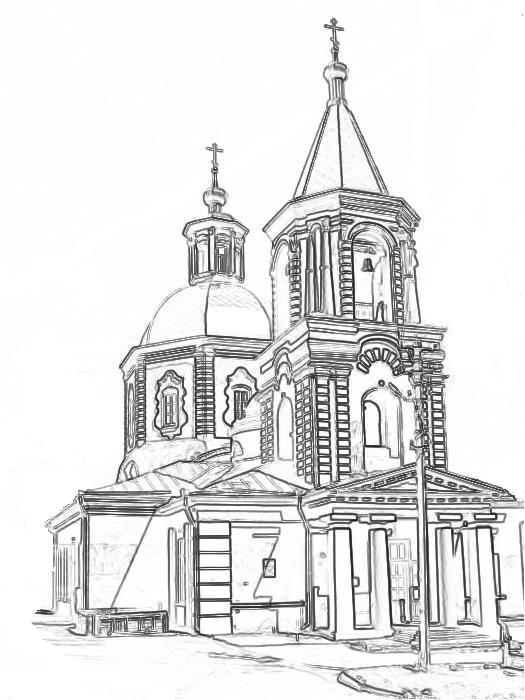 Православный ответ «иеговистам»О Троичности Бога.Христос – Бог?Святой Дух – Сила?Христос воскрес… как Дух? 2013